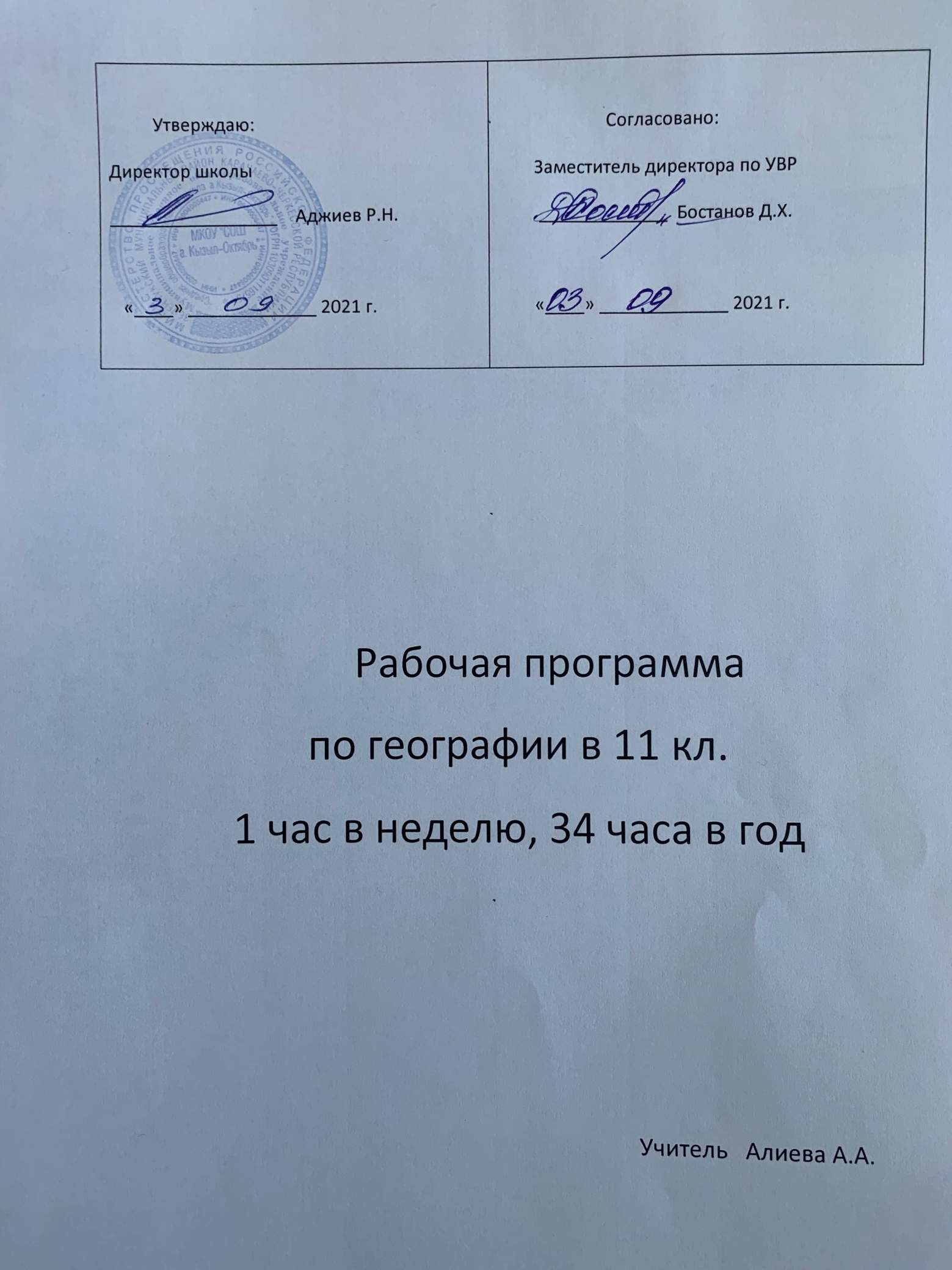 Аннотация к рабочей программе по учебному предмету «География», 11 класс      Рабочая программа по географии составлена на основе федерального компонента государственного стандарта общего образования, а так же примерной программы по географии (Сборник нормативных документов. География. Сост. Днепров Э.Д., Аркадьев А.Г., М.: «Дрофа», 2008 г., 2 издание). Рабочая программа по географии разработана в соответствии с УМК для 11 класса: 1) Максаковский В.П. Экономическая и социальная география мира. Учебник для 11 класса М., «Просвещение», 2015 г. 2) Максаковский В.П. Методическое пособие по экономическойсоциальной географии мира 11 класс. М., «Просвещение», 2015 г. 3) Атлас «Экономическая и социальная география мира» 11 класс с комплектом контурных карт, 2016 г. 4) Максаковский В.П. «Рабочая тетрадь по географии» 11 класс, пособие для учащихся образовательных учреждений, М., «Просвещение», 2015 г. Программа имеет общеобразовательный уровень. Курс «Экономическая и социальная география мира» завершает географическое образование школьников. Курс сочетает экономико-географическое страноведение с общей экономической географией, завершает формирование знаний о географической картине мира. Изучение географии в 11 классе направлено на достижение следующих целей: освоение системы географических знаний о целостном, многообразном и динамично изменяющемся мире, взаимосвязи природы, населения и хозяйства на всех территориальных уровнях, географических аспектах глобальных проблем человечества и путях их решения; методах изучения географического пространства, разнообразии его объектов и процессов;овладение умениями сочетать глобальный, региональный и локальный подходы для описания и анализа природных, социально-экономических и геоэкологических процессов и явлений;развитие познавательных интересов, интеллектуальных и творческих способностей посредством ознакомления с важнейшими географическими особенностями и проблемами мира, его регионов и крупнейших стран;воспитание патриотизма, толерантности, уважения к другим народам и культурам, бережного отношения к окружающей среде;использование в практической деятельности и повседневной жизни разнообразных географических методов, знаний и умений, а также географической информации. Курс по географии в 11 классе на базовом уровне ориентируется, прежде всего, на формирование общей культуры и мировоззрения школьников, а также решение воспитательных и развивающих задач общего образования, задач социализации личности. По содержанию предлагаемый базовый курс географии сочетает в себе элементы общей географии и комплексного географического страноведения. Он завершает формирование у учащихся представлений о географической картине мира, которые опираются на понимание географических взаимосвязей общества и природы, воспроизводства и размещения населения, мирового хозяйства и географического разделения труда, раскрытие географических аспектов глобальных и региональных явлений и процессов, разных территорий. Содержание курса призвано сформировать у учащихся целостное представление о современном мире, о месте России в этом мире, а также развить у школьников познавательный интерес к другим народам и странам. Рабочая программа по географии рассчитана на 1 учебный год.  На уроках географии используются следующие технологии обучения: - технология формирования учебной работы (планы описания и характеристики географических объектов); - технология листов опорных сигналов (схемы логических связей природных явлений); - технология формирования учебной деятельности школьников (приобретение новых знаний с помощью решения учебных задач); - технология дифференцированного обучения; - технология проблемного обучения (постановка проблемных вопросов и решений их школьниками); - технология критического мышления; - проектно-исследовательская деятельность; - технология формирования информационно-коммуникативной компетенции учащихся; Специфика школьной географии состоит в том, что содержание предмета насыщено теоретическими знаниями и практическими работами, а времени на изучение объемного материала не так много. Выбор методов и форм обучения будет зависеть от типа урока (комбинированный, экскурсии, практикумы, деловые игры, самостоятельного поиска знаний и т.д.). Методы обучения: беседы, объяснения, доклады, учебные лекции, самостоятельная работа, практические работы и т. д. Организация учебного процесса – это классно-урочная система. Содержание курса географии в основной школе позволяет формировать широкий спектр видов учебной деятельности, таких, как умение видеть проблемы, ставить вопросы, классифицировать. Наблюдать, делать выводы и умозаключения, объяснять, доказывать, защищать свои идеи, давать определения понятиям. Сюда же относятся приемы, сходные с определением понятий: описание, характеристика, разъяснение, сравнение, различение, классификация, наблюдение, умения делать выводы и заключения, структурировать материал и др. эти умения ведет к формированию познавательных потребностей и развитию познавательных способностей. Курс географии рассчитан на общее число учебных часов за год обучения 34 (1 час в неделю). Включает в себя 8 разделов с темами, практические работы – 4 , контрольные работы – 6.ПОЯСНИТЕЛЬНАЯ ЗАПИСКАРабочая программа по учебному предмету «география» для 11-х классов Муниципального казенного общеобразовательного учреждения  «Средняя общеобразовательная школа а.Кызыл-Октябрь» общим объемом 34 часа разработана:– в соответствии с Федеральным законом от 29.12.2012 №273-ФЗ «Об образовании в Российской Федерации»;– в соответствии с Федеральным государственным образовательным стандартом среднего общего образования, утвержденного приказом Министерства образования и науки Российской Федерации от 17.05.2012 №413 (с изменениями), (далее ФГОС СОО);– в соответствии с Примерной основной образовательной программой среднего общего образования (далее – ПООП СОО) (одобрена решением федерального учебно-методического объединения по общему образованию, протокол от 12 мая 2016 г. протокол №2/16; – в соответствии с Федеральным перечнем учебников, допущенных к использованию при реализации имеющих государственную аккредитацию образовательных программ начального общего, основного общего, среднего общего образования организациями, осуществляющими образовательную деятельность, утверждённого приказом Министерства просвещения Российской Федерации от 20.05.2020 № 254 (с изменениями и дополнениями от 23.12.2020);- в соответствии с авторской программой В.П. Максаковского, составителя учебника Экономическая и социальная география мира. 10-11 класс,. Базовый уровень. М., Просвещение , 2014- в соответствии с основной образовательной программой среднего общего образования МКОУ «СОШ а.Кызыл-Октябрь»; - в соответствии с программой воспитания МКОУ «СОШ а.Кызыл-Октябрь»;Количество часов в программе указано с учетом государственных и региональных праздников.Для реализации рабочей программы используется учебно-методический комплект, включающий в себя:– учебники В.П.Максаковский «Экономическая и социальная география мира. 10-11 класс. Базовый уровень. М., Просвещение, 2014»– методическое пособие для учителя География. Методические рекомендации. 10-11 классы:учеб. пособие для образоват.организаций / В.П.Максаковский, Д.В.Заяц. – М.:Просвещение, 2021.– КИМыПРЕДМЕТНЫЕ РЕЗУЛЬТАТЫ ОСВОЕНИЯ УЧЕБНОГО ПРЕДМЕТАпонимание роли и места географической науки в системе научных дисциплин, ее роли в решении современных практических задач человечества и глобальных проблем;формирование представления о современной географической научной картине мира и владение основами научных географических знаний (теорий, концепций, принципов, законов и базовых понятий);овладение основами картографической грамотности и использования географической карты как одного из «языков» международного общения;формирование картографической грамотности;овладение основными навыками нахождения, использования и презентации географической информации;формирование умений работать с разными источниками географической информации;формирование умений выделять, описывать и объяснять существенные признаки географических объектов и явлений;владение элементарными практическими умениями применять приборы и инструменты для определения количественных и качественных характеристик компонентов географической среды;формирование умений вести наблюдения за объектами, процессами и явлениями географической среды, их изменениями в результате природных и антропогенных воздействий, оценивать их последствия;формирование умений и навыков использования разнообразных географических знаний в повседневной жизни для объяснения и оценки разнообразных явлений и процессов, самостоятельного оценивания уровня безопасности окружающей среды, адаптации к условиям территории проживания, соблюдения мер безопасности в случае природных стихийных бедствий и техногенных катастроф;формирование представлений об особенностях экологических проблем на разных территориях и акваториях, умений и навыков безопасного и экологически целесообразного поведения в окружающей среде.ЛИЧНОСТНЫЕ:российской гражданской идентичностью и гражданской позицией;мировоззрением  и нравственным  сознанием, соответствующим современному уровню развития науки и общественной  практики, основанным  на  диалоге  культур, а  также осознанием своего места в поликультурном мире на основе усвоения общечеловеческих ценностей;толерантным сознанием и поведением в поликультурном мире, готовностью и способностью вести диалог с другими людьми;коммуникативными навыками сотрудничества в образовательной,  общественно полезной,  учебно-исследовательской, проектной и других видах деятельности;готовностью и способностью к образованию, в том числе самообразованию, сознательным отношением к непрерывному образованию как условию успешной профессиональной и общественной деятельности.МЕТАПРЕДМЕТНЫЕ:ставить учебные задачи, вносить изменения в содержание учебной задачи и выбирать наиболее рациональную последовательность ее выполнения;планировать и корректировать свою деятельность в соответствии с ее целями, задачами и условиями;оценивать  свою работу  в  сравнении  с  существующими требованиями;пользоваться различными способами самоконтроля;классифицировать в соответствии с выбранными признаками, систематизировать и структурировать информацию;формулировать проблемные вопросы, искать пути решения проблемной ситуации;пользоваться навыками анализа и синтеза;искать и отбирать необходимые источники информации;представлять  информацию в  различных  формах(письменной и устной) и видах;работать с разными видами текстов(учебным текстом и внетекстовыми компонентами) —  научно-популярными, публицистическими, художественными:  составлять  тезисный план, выводы, конспект, тезисы выступления; переводить информацию из одного вида в другой(текст в таблицу, карту в текст и т. п.);использовать различные виды моделирования исходя из учебной задачи;создавать собственную информацию и представлять ее в соответствии с учебными задачами;составлять рецензии, аннотации;выступать перед аудиторией, придерживаясь определенного стиля при выступлении;вести дискуссию, диалог;находить приемлемое решение при наличии разных точек зрения.СОДЕРЖАНИЕ УЧЕБНОГО ПРЕДМЕТАТема 1. Зарубежная Европа (8 ч).Общая характеристика региона. Географическое положение. Деление на субрегионы: Западная, Восточная, Северная, Центральная и Южная Европа. Природно-ресурсный потенциал субрегионов Европы. Объекты Всемирного наследия.Демографическая ситуация в зарубежной Европе. Национальный и религиозный состав населения. Обострение межнациональных противоречий в ряде стран. Особенности расселения, географии городов. Уровни и темпы урбанизации. Крупнейшие городские агломерации зарубежной Европы. Хозяйственные различия между странами. Центральная ось развития. Главные отрасли промышленности и их география. Крупнейшие районы и центры добывающих и обрабатывающих отраслей. Основные типы сельского хозяйства: северо-, средне- и южноевропейский.  Их географические и отраслевые особенности. Международные экономические связи.Охрана окружающей среды и экологические проблемы, экологическая политика.Страны Европы: ФРГ, Великобритания, Франция, Италия. Краткая историческая справка. Территория, границы, положение. Государственный строй и форма правления. Природные условия и ресурсы. Особенности населения: численность, движение, расселение, крупнейшие города. Структура и география: промышленности, сельского хозяйства и транспорта. Сфера услуг. Объекты Всемирного наследия.Практическая работа №1:Составление сравнительной экономико-географической характеристики двух развитых стран Европы.Тема 2. Зарубежная Азия. Австралия (8 ч).Общая характеристика региона. Территория, границы, положение, состав региона. Субрегионы зарубежной Азии: Юго-Западная Азия, Южная Азия, Юго-Восточная Азия, Центральная и Восточная Азия. Большие различия между странами. Природные условия, их контрастность, неравномерность распределения ресурсов. Население: численность и особенности воспроизводства. Сложный этнический состав. Межнациональные конфликты и территориальные споры. Азия – родина трех мировых религий. Размещения населения и процессы урбанизации. Уровень хозяйственного развития и международная специализация стран.  Новые индустриальные страны. Причины быстрого экономического роста отдельных стран. Нефтедобывающие страны. Интеграционные группировки стран зарубежной Азии. Основные районы и направления сельского хозяйства. Особое значение ирригации. Транспорт и международные экономические связи. Непроизводственная сфера. Охрана окружающей среды и экологические проблемы, экологическая политика. Угроза обезлесения и опустынивания. Объекты Всемирного наследия.Страны Азии: Япония, Китай, Индия. Краткая историческая справка. Территория, границы, положение. Государственный строй и форма правления. Природные условия и ресурсы. Особенности населения: численность, движение, расселение, крупнейшие города. Структура и география: промышленности, сельского хозяйства и транспорта. Сфера услуг. Международные экономические связи. Объекты Всемирного наследия.Практическая работа №2:Построение картосхемы и диаграммы экономических связей крупных стран Азии (по выбору).Австралия. Краткая историческая справка.  Территория, границы, положение. Политическая карта. Государственный строй.Богатство природных ресурсов и нехватка воды. Хозяйственная оценка природных условий и ресурсов. Особенности воспроизводства, состава и размещения населения. Мигранты.Место в мировом хозяйстве, главные отрасли специализации. Тема 3. Африка (4 ч).Общая характеристика региона. Субрегионы Африки: Северная, Западная, Восточная, Центральная и Южная Африка. Территория, границы и географическое положение. Политическая карта, пограничные споры и конфликты. Особенности государственного строя и формы правления.Природные условия и ресурсы как важнейшая предпосылка экономического развития стран Африки. Хозяйственная оценка природных ресурсов.Население: демографический взрыв и связанные с ним проблемы. Особенности этнического и религиозного состава населения. Особенности размещения населения. Место и роль Африки в мировом хозяйстве. Главные отрасли специализации промышленности. Особенности сельского хозяйства. Монокультура земледелия – причина деградации земель. Транспортные проблемы Африки. Непроизводственная сфера. Международные экономические связи. Охрана окружающей среды и экологические проблемы. Заповедники и национальные парки.  Объекты Всемирного наследия.Южно-Африканская Республика (ЮАР) – единственная экономически развитая страна Африки. Краткая историческая справка. Основные черты ее экономико-географического положения, государственного строя, природы, населения и хозяйства. Богатейшие природные ресурсы: алмазы, золото, каменный уголь, рудные ископаемые. Доминирование горнодобывающей отрасли. «Черное большинство» и «белое меньшинство». Тематический контроль №1 Зарубежная Европа. Зарубежная Азия. Австралия. Африка.Тема 4. Северная Америка (5 ч).Общая характеристика региона. Территория, границы, положение, состав региона. Понятие об Англо-Америке и Латинской Америке.Соединенные Штаты Америки. Краткая историческая справка.  Территория, границы, положение. Государственный строй и форма правления.Характеристика населения. Роль иммиграции в формировании населения.  Главные города, агломерации и мегалополисы. Сельское население.Хозяйство США. Природные предпосылки для развития хозяйства. Основные отрасли промышленности и их география. Промышленные пояса и главные промышленные районы. География основных отраслей, сельскохозяйственные районы (пояса) и их специализация. Особенности транспортной системы. Международные экономические связи США. Внутренние различия. Экономические районы: Север, Юг, Запад. Канада. Краткая историческая справка. Основные черты ее экономико-географического положения, государственного строя и формы правления, природы, населения и хозяйства. Богатство природно-ресурсного потенциала. Большая роль добывающих отраслей и сельского хозяйства – признаки страны переселенческого капитализма. Место Канады в мировом хозяйстве. Взаимозависимость экономики Канады и США.Практическая работа №3 Сравнительная характеристика хозяйства главных экономических районов СШАТема 5. Латинская Америка (4 ч).Состав и общая характеристика региона. Деление Латинской Америки на субрегионы.  Страны бассейна Амазонки и Ла-Платской низменности, Андские (Андийские) страны, Центральная Америка, Вест-Индия и Мексика. Географическое положение. Природные условия и ресурсы.  Население: тип воспроизводства и проблемы с ним связанные. Неоднородность этнического и религиозного состава. Неравномерность в размещении населения. Темпы и уровень урбанизация, крупнейшие городские агломерации. Ложная урбанизация.Значение и место Латинской Америки в мировом хозяйстве, главные отрасли специализации. Главенствующая роль горнодобывающей промышленности. Обрабатывающая промышленность, основные отрасли и черты ее размещения.Особенности землевладения: латифундии и минифундии.  Главные сельскохозяйственные районы и их специализация. Основные черты развития и размещения транспорта. Бразилия. Краткая историческая справка. Основные черты ее экономико-географического положения, государственного строя, природы, населения и хозяйства. Место Бразилии в экономике Латинской Америки и мировом хозяйстве. «Промышленный треугольник». Города Рио-де-Жанейро и Сан-Паулу. Объекты Всемирного наследия.Тема 6. Глобальные проблемы современности и их взаимосвязь (5 ч).Понятие о глобальных проблемах их типах и взаимосвязях. Проблемы войны и мира, международного терроризма, сырьевая, демографическая, продовольственная, преодоление отсталости развивающихся стран и экологическая – главные из глобальных проблем. Возможные пути их решения. Роль географии в решении глобальных проблем человечества. Практическая работа №4 Характеристика основных глобальных проблем мира.Тематический контроль №2 Северная Америка. Латинская Америка. Глобальные проблемы современности и их взаимосвязь.ТЕМАТИЧЕСКОЕ ПЛАНИРОВАНИЕТематический контроль №1 Зарубежная Европа. Зарубежная Азия. Австралия. Африка.Тематический контроль №2 Северная Америка. Латинская Америка. Глобальные проблемы современности и их взаимосвязь КАЛЕНДАРНО-ТЕМАТИЧЕСКОЕ ПЛАНИРОВАНИЕ 11 КЛАССЛИСТ КОРРЕКЦИИрабочей программы учителя географии, 11-А класс№Наименование разделовМодуль рабочей программы воспитания «Школьный урок»Количество часовПрактическая частьПрактическая часть№Наименование разделовМодуль рабочей программы воспитания «Школьный урок»Количество часовПрактические работыКонтрольные работы1Зарубежная ЕвропаЕвропейский день языков812Зарубежная Азия. АвстралияВсемирный день туризма813АфрикаВсемирный день борьбы со СПИДом414Северная АмерикаМеждународный день толерантности515Латинская Америка45Глобальные проблемы современности и их взаимосвязьДень Организации Объединенных наций511ИТОГОИТОГО3442№ урокаТема урокаКоличество часовДата планируемаяДатафактическаяПримечаниеЗАРУБЕЖНАЯ ЕВРОПА (8 ч)ЗАРУБЕЖНАЯ ЕВРОПА (8 ч)ЗАРУБЕЖНАЯ ЕВРОПА (8 ч)ЗАРУБЕЖНАЯ ЕВРОПА (8 ч)ЗАРУБЕЖНАЯ ЕВРОПА (8 ч)ЗАРУБЕЖНАЯ ЕВРОПА (8 ч)1Общая характеристика региона. Географическое положение. 107.092Население Зарубежной Европы114.093Промышленность: главные отрасли121.094Сельское хозяйство. Транспорт. Туризм128.095Географический рисунок расселения и хозяйства05.106Субрегионы и страны Зарубежной  Европы112.107Практическая работа №1Составление сравнительной экономико-географической характеристики двух развитых стран Европы.119.108Обобщающий урок126.10ЗАРУБЕЖНАЯ АЗИЯ. АВСТРАЛИЯ (8 ч)ЗАРУБЕЖНАЯ АЗИЯ. АВСТРАЛИЯ (8 ч)ЗАРУБЕЖНАЯ АЗИЯ. АВСТРАЛИЯ (8 ч)ЗАРУБЕЖНАЯ АЗИЯ. АВСТРАЛИЯ (8 ч)ЗАРУБЕЖНАЯ АЗИЯ. АВСТРАЛИЯ (8 ч)ЗАРУБЕЖНАЯ АЗИЯ. АВСТРАЛИЯ (8 ч)9Общая характеристика зарубежной Азии109.1110Роль в мировом хозяйстве116.1111Китай123.1112Япония130.1113Индия107.1214Практическая работа №2Построение картосхемы и диаграммы экономических связей крупных стран Азии (по выбору)114.1215Общая характеристика Австралии.121.1216Обобщающий урок128.12АФРИКА (4 ч)АФРИКА (4 ч)АФРИКА (4 ч)АФРИКА (4 ч)АФРИКА (4 ч)АФРИКА (4 ч)17Общая характеристика Африки111.0118Субрегионы Северной и Тропической Африки. ЮАР118.0119Тематический контроль №1 Зарубежная Европа. Зарубежная Азия. Австралия. Африка125.0120Обобщающий урок. Работа над ошибками101.02СЕВЕРНАЯ АМЕРИКА (5 ч)СЕВЕРНАЯ АМЕРИКА (5 ч)СЕВЕРНАЯ АМЕРИКА (5 ч)СЕВЕРНАЯ АМЕРИКА (5 ч)СЕВЕРНАЯ АМЕРИКА (5 ч)СЕВЕРНАЯ АМЕРИКА (5 ч)21ЭГП США108.0222Хозяйство США115.0223Макрорайоны США122.0224Практическая работа №3 Сравнительная характеристика хозяйства главных экономических районов США101.0325Обобщающий урок115.03ЛАТИНСКАЯ АМЕРИКА (4 ч)ЛАТИНСКАЯ АМЕРИКА (4 ч)ЛАТИНСКАЯ АМЕРИКА (4 ч)ЛАТИНСКАЯ АМЕРИКА (4 ч)ЛАТИНСКАЯ АМЕРИКА (4 ч)ЛАТИНСКАЯ АМЕРИКА (4 ч)26Состав и общая характеристика Латинской Америки129.0327Значение и место Латинской Америки в мировом хозяйстве, главные отрасли специализации.105.0428Бразилия112.0429Обобщающий урок119.04ГЛОБАЛЬНЫЕ ПРОБЛЕМЫ СОВРЕМЕННОСТИ И ИХ ВЗАИМОСВЯЗЬ (5 ч)ГЛОБАЛЬНЫЕ ПРОБЛЕМЫ СОВРЕМЕННОСТИ И ИХ ВЗАИМОСВЯЗЬ (5 ч)ГЛОБАЛЬНЫЕ ПРОБЛЕМЫ СОВРЕМЕННОСТИ И ИХ ВЗАИМОСВЯЗЬ (5 ч)ГЛОБАЛЬНЫЕ ПРОБЛЕМЫ СОВРЕМЕННОСТИ И ИХ ВЗАИМОСВЯЗЬ (5 ч)ГЛОБАЛЬНЫЕ ПРОБЛЕМЫ СОВРЕМЕННОСТИ И ИХ ВЗАИМОСВЯЗЬ (5 ч)ГЛОБАЛЬНЫЕ ПРОБЛЕМЫ СОВРЕМЕННОСТИ И ИХ ВЗАИМОСВЯЗЬ (5 ч)30Глобальные проблемы человечества126.0431Стратегия устойчивого развития110.0532Практическая работа №4  Характеристика основных глобальных проблем мира117.0533Тематический контроль №2 Северная Америка. Латинская Америка. Глобальные проблемы современности и их взаимосвязь124.0534Итоговый урок. Работа над ошибками126.05№ п/пНазвание раздела, темыТема урокаДата проведения по плануПричина корректировкиКорректирующие мероприятияДата проведения по факту